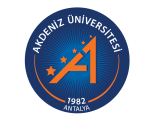 AKDENİZ ÜNİVERSİTESİSağlık Bilimleri EnstitüsüFizyoterapi ve Rehabilitasyon Yüksek Lisans Programı2023 / 2024 Müfredatı * İlgili dersin ön koşulu olan derse ait ders kodu ** Ulusal Kredi- Bir öğrencinin her yarıyılda alabileceği normal ders yükü, kayıtlı olduğu yarıyılın öğretim programında yer alan derslerdir. İlgili yarıyıl dersleri 30 AKTS ile birlikte, devamsızlık nedeni ile tekrar alınan, yükseltme amaçlı olarak alınan veya önceki yaran alınan dersler dahil, tüm derslerin AKTS kredilerinin toplamı ilgili yarıyıl için 50 AKTS kredi değerini geçemez. Müfredatı ve müfredatı dışından alınan fazla krediler için danışmanın onayı, anabilim/anasanat dalı başkanının önerisi ve enstitü yönetim kurulu kararı gerekmektedir.- Lisansüstü programlara kayıt yaptıran öğrenciler, kayıt yaptırdıkları programın gerektirdiği seçmeli derslerin toplam kredisinin en az yüzde yetmişini Üniversitede kayıtlı olduğu programdan almak zorundadır.Güz I. YarıyılGüz I. YarıyılGüz I. YarıyılGüz I. YarıyılGüz I. YarıyılGüz I. YarıyılGüz I. YarıyılZorunlu Dersler Zorunlu Dersler Zorunlu Dersler Zorunlu Dersler Zorunlu Dersler Zorunlu Dersler Zorunlu Dersler Ders KoduDersin AdıKoşul*TUK**AKTSAçıklamaSĞE 5901Uzmanlık Alan Dersi8008SĞE 5903Danışmanlık0101SĞE 5905Bilimsel Araştırma Teknikleri ve Etik3034FTR 5001Fizyoterapi’de Klinik Uygulama-I0848Bahar II.YarıyılBahar II.YarıyılBahar II.YarıyılBahar II.YarıyılBahar II.YarıyılBahar II.YarıyılBahar II.YarıyılZorunlu Dersler Zorunlu Dersler Zorunlu Dersler Zorunlu Dersler Zorunlu Dersler Zorunlu Dersler Zorunlu Dersler Ders KoduDersin AdıKoşul*TUK**AKTSAçıklamaSĞE 5902Uzmanlık Alan Dersi8008SĞE 5904Danışmanlık0101FTR 5002Fizyoterapi’de Klinik Uygulama-II0848Güz III. YarıyılGüz III. YarıyılGüz III. YarıyılGüz III. YarıyılGüz III. YarıyılGüz III. YarıyılGüz III. YarıyılZorunlu Dersler Zorunlu Dersler Zorunlu Dersler Zorunlu Dersler Zorunlu Dersler Zorunlu Dersler Zorunlu Dersler Ders KoduDersin AdıKoşul*TUK**AKTSAçıklamaSĞE 6901Uzmanlık Alan Dersi8008SĞE 6903Danışmanlık0101SĞE 6905Tez Çalışması00021Bahar IV. YarıyılBahar IV. YarıyılBahar IV. YarıyılBahar IV. YarıyılBahar IV. YarıyılBahar IV. YarıyılBahar IV. YarıyılZorunlu Dersler Zorunlu Dersler Zorunlu Dersler Zorunlu Dersler Zorunlu Dersler Zorunlu Dersler Zorunlu Dersler Ders KoduDersin AdıKoşul*TUK**AKTSAçıklamaSĞE 6902Uzmanlık Alan Dersi8008SĞE 6904Danışmanlık0101SĞE 6906Tez Çalışması00021Seçmeli DerslerSeçmeli DerslerSeçmeli DerslerSeçmeli DerslerSeçmeli DerslerSeçmeli DerslerSeçmeli DerslerDers KoduDersin AdıKoşul*TUK**AKTSAçıklamaSĞE 5907Toplumsal Duyarlılık ve Katkı4044Yeni DersFTR 5003Seminer0104FTR  5005Biyomekanik ve Kinezyoloji4046FTR  5007Nörolojik Rehabilitasyon2236FTR 5009Geriatrik Rehabilitasyon3036FTR 5011Pediatrik Rehabilitasyonda Nöromotor Değerlendirme3036FTR 5013Motor Öğrenme Teorileri ve Prensipleri 3036FTR 5015Romatolojik Rehabilitasyon3036FTR 5017Tamamlayıcı Egzersiz Yöntemleri3036FTR 5019Fizyoterapi ve Rehabilitasyonda Ölçme ve Değerlendirme3036FTR 5021Onkolojik Rehabilitasyon3 036FTR 5023Uyarılabilir Dokularda Temel Özellikler3 036Yeni açılan dersFTR 5025Temel Elektriksel Kavramlar3 036Yeni açılan dersFTR 5006Ortopedik Rehabilitasyon3036FTR 5008El ve Üst Ekstremitede Fizyoterapi ve Rehabilitasyon3036FTR 5010Pediatrik Rehabilitasyonda Klinik Problem Çözme3036FTR 5012Yenidoğan Döneminde Fizyoterapi ve Rehabilitasyon 3036FTR 5014Temel Elektriksel Kavramlar3036FTR 5016Kadın Sağlığında Fizyoterapi ve Rehabilitasyon3036FTR 5018Duyu-Algı-Motor Bütünleme3036FTR 5020İş ve Uğraşı Tedavisi 3036FTR 5022Teknolojik Temelli Rehabilitasyon3036FTR 5024Ev Rehabilitasyonu3036FTR 5026Hücre Sinyal Yolakları ve Uyarılma3036FTR 5028Biyopotansiyeller3036FTR 5030Egzersiz Fizyolojisi ve Biyofiziği3036